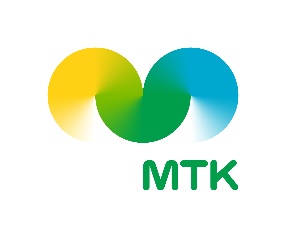 Perustamisvuosi:Y-tunnus:JÄSENETJäsenmäärä kpltilamäärävastuuhenkilöosakkaatperheenjäsenetopiskelijajäsenethenkilöjäsenetkunniajäsenetyhteisöjäsenetjäsenmäärä yhteensä2 	JäsenmaksutJÄRJESTÖTOIMINTA (KOKOUKSET JA MUUT TILAISUUDET)1 	JOHTOKUNNAN KOKOUKSETJohtokuntaan kuuluivat kertomusvuonna seuraavat jäsenet:Nimi	Rooli (esim.pj)	Aloitusvuosi1.2 Johtokunnan kokouksetAika	Paikka	Läsnä henkilöitä2	YHDISTYKSEN YLEISET KOKOUKSET2.1. KevätkokousAika	Paikka	Osanottajia yhteensäAlustajat ja aiheet2.2 Syyskokous / vuosikokousAika	Paikka	Osanottajia yhteensäAlustajat ja aiheet3 	OSALLISTUMINEN LIITON KOKOUKSIIN (kokousedustajat)4.1 KevätkokousAika		Paikka			Osanottajia yhdistyksestäAlustajat ja aiheetPäätökset (ei sääntömääräisiä asioita)3.1. KevätkokousAika	Paikka	Osanottajia yhdistyksestä3.2. SyyskokousAika	Paikka	Osanottajia yhdistyksestäYHDISTYKSEN TOIMINTAKUNTA/PAIKALLISTASON VAIKUTTAMINEN  (esim. lomitus, kuluttaja-, ympäristö- ja yrittäjäasiat, muu vaikuttaminen, yhteydet eri järjestöihin)ALOITTEET, LAUSUNNOTYHDISTYKSEN JÄSENEDUTMUU TOIMINTA; TILAISUUDET, RETKET JA JUHLATTIEDOTUS jäsenkirjeet ja sähköpostitnettisivut ja somelehtitilaukset; Maaseudun Tulevaisuusnäkyvyys tiedotusvälineissäMTK-VUOSIKERTOMUS  20Jäsenmaksutulo€Perintä-%%henkilöä yhteensä